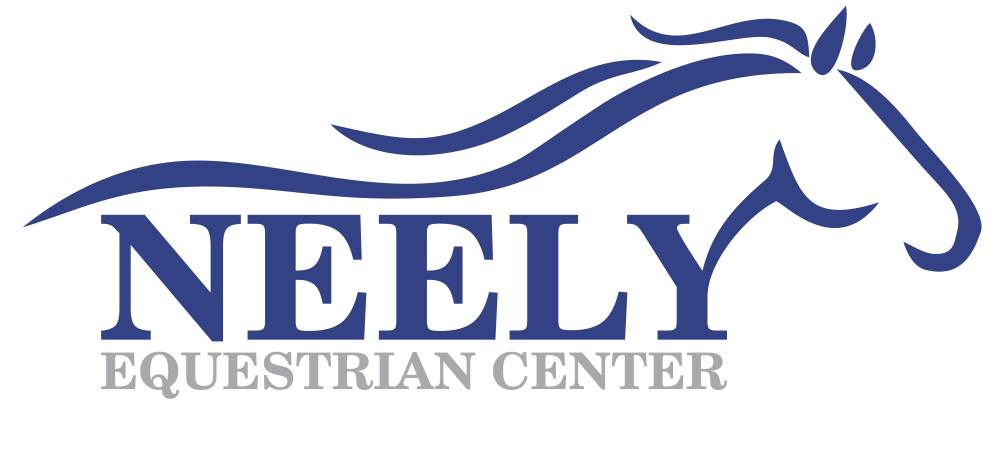  Student Information FormStudent’s Full Name:  ___________________________________________________________________Student’s Date of Birth: _________________________________________________________________Parent’s Name: ________________________________________________________________________Parent Email Address: ___________________________________________________________________Parent Address: ________________________________________________________________________Parent Home Number: __________________________________________________________________Parent Cell Number: ____________________________________________________________________Emergency Contact #1	Name: _________________________________________________________________________	Phone Number: _________________________________________________________________	Relationship to Camper: __________________________________________________________Emergency Contact #2:	Name: _________________________________________________________________________	Phone Number: _________________________________________________________________	Relationship to Camper: __________________________________________________________Physician Name and Phone Number: _____________________________________________________________________________________Dentist Name and Phone Number: _____________________________________________________________________________________Preferred Hospital: _____________________________________________________________________________________Allergies, Medical Conditions, Social/Behavioral Issues we should know about: _______________________________________________________________________________________________________________________________________________________________________________________________________________________________________________________________Please describe your child's experience with horses: _______________________________________________________________________________________________________________________________________________________________________________________________________________________________________________________________